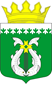 РОССИЙСКАЯ ФЕДЕРАЦИЯРЕСПУБЛИКА КАРЕЛИЯГЛАВАМУНИЦИПАЛЬНОГО ОБРАЗОВАНИЯ«СУОЯРВСКИЙ РАЙОН»РАСПОРЯЖЕНИЕ30.08.2022                                                                                                                                                   № 38О назначении публичных слушаний по проекту Генерального плана и Правил землепользования и застройки Найстенъярвского сельского поселенияВ соответствии с Градостроительным кодексом Российской Федерации, Федеральным законом от 6 октября 2003 года № 131-ФЗ «Об общих принципах организации местного самоуправления в Российской Федерации», Законом Республики Карелия от 23.07.2007 № 1103-ЗРК «О некоторых вопросах градостроительной деятельности в Республике Карелия», решением Совета Найстенъярвского сельского поселения № 15 от 13.11.2013 года «Об утверждении Правил землепользования и застройки Найстенъярвского сельского поселения», Порядком организации и проведения публичных слушаний муниципального образования «Суоярвский район», утвержденным решением Совета депутатов муниципального образования «Суоярвский район» от 30.05.2007 г. № 69, на основании Протокола публичных слушаний по проекту Генерального плана и Правил землепользования и застройки Найстенъярвского сельского поселения от 21 июля 2022:Вынести на обсуждение на публичные слушания проект Генерального плана и Правил землепользования и застройки Найстенъярвского сельского поселения, подготовленный с учетом замечаний и предложений, поступивших в ходе публичных слушаний 21 июля 2022 года (далее-Проект).Назначить публичные слушания по Проекту на 13 сентября 2022 года.Определить место проведения публичных слушаний: пос. Найстенъярви, ул.Заводская, д.1 (здание администрации).Установить время начала проведения публичных слушаний по Проекту – 11 часов 00 минут.Комиссии по подготовке Проекта, действующей на основании Постановления Администрации муниципального образования «Суоярвский район» № 229 от 10.03.2022 года «О подготовке проекта Генерального плана и Правил землепользования и застройки Найстенъярвского сельского поселения»:Провести публичные слушания по Проекту с участием жителей Найстенъярвского сельского поселения, правообладателей объектов недвижимости, расположенных на территории Найстенъярвского сельского поселения, иных заинтересованных лиц.Опубликовать сообщение о проведении публичных слушаний по Проекту в газете «Суоярвский вестник» и разместить Проект в Федеральной государственной информационной системе территориального планирования, на официальном сайте Суоярвского района и сайте Найстенъярвского сельского поселения в информационно-телекоммуникационной сети «Интернет».Организовать размещение документов, подлежащих рассмотрению на публичных слушаниях по Проекту.Осуществить прием от физических и юридических лиц предложений и рекомендаций по выносимому на публичные слушания Проекту.Опубликовать итоговые протоколы и заключения о результатах публичных слушаний на официальном сайте Суоярвского района и сайте Найстенъярвского сельского поселения в информационно-телекоммуникационной сети «Интернет» не позднее 7 дней после окончания проведения публичных слушаний.Ознакомиться с Проектом можно в следующих установленных местах:- администрация муниципального образования «Суоярвский район» (г. Суоярви, ул. Шельшакова, д.6, каб. № 37);- на официальном сайте Федеральной государственной информационной системы территориального планирования в сети «Интернет» - https://fgistp.economy.gov.ru;- на официальном сайте Суоярвского района в сети «Интернет» - https://suojarvi.ru;- на официальном сайте Найстенъярвского сельского поселения в сети «Интернет» - https://najstenyarvi.ru/.Определить место приема письменных предложений от граждан и организаций по Проекту по адресу: г. Суоярви, ул. Шельшакова, д.6, каб. № 9 (приемная администрации муниципального образования «Суоярвский район»).Установить:- время приема письменных заявлений и предложений от граждан и организаций с 9-00 ч. до 13.00 ч. и с 14.00 ч. до 17.15 ч. в рабочие дни;- сроки приема письменных заявлений и предложений от граждан и организаций с 02.06.2022 г. по 04.07.2022 г. включительно.Определить состав комиссии по проведению публичных слушаний в составе:Председатель комиссии:Васенина Н.В. – Глава муниципального образования «Суоярвский район».Заместитель председателя комиссии:Петров Р.В. – Глава Администрации муниципального образования «Суоярвский район».Секретарь комиссии: Соболь А.В. – заместитель председателя МКУ «ЦУМИ и ЗР Суоярвского района» - специалист по архитектуре и градостроительной деятельности.Члены комиссии:Окрукова Л.А. – Заместитель Главы Администрации муниципального образования «Суоярвский район»;Спиридонов Н.Б. – начальник отдела по развитию инфраструктуры и благоустройства Администрации муниципального образования «Суоярвский район»;Циблакова Н.А. – начальник отдела по развитию предпринимательства и инвестиционной политики Администрации муниципального образования «Суоярвский район»;Няргин А.А. – депутат Совета депутатов муниципального образования «Суоярвский район»;Свидская Я.С. – Министр имущественных и земельных отношений Республики Карелия;Поляков О.Е. – Председатель Государственного комитета Республики Карелия по обеспечению жизнедеятельности и безопасности населения;Осипова Н.В. – Глава Найстенъярвского сельского поселения;Комова А.В. – Председатель МКУ «ЦУМИ и ЗР Суоярвского района»;Симакова А.А. – специалист по управлению земельными ресурсами МКУ «ЦУМИ и ЗР Суоярвского района»Контроль за исполнением настоящего Распоряжения оставляю за собой.  Опубликовать настоящее Распоряжение в газете «Суоярвский вестник», на официальном сайте Найстенъярвского сельского поселения в информационно-телекоммуникационной сети «Интернет», расположенном по адресу https://najstenyarvi.ru/ и на официальном сайте Суоярвского района в информационно-телекоммуникационной сети «Интернет», расположенном по адресу: https://suojarvi.ru.Разослать:  дело, МКУ «ЦУМИ и ЗР Суоярвского района» Глава муниципального образования«Суоярвский  район»Н.В. Васенина